普燃软件测试APP资料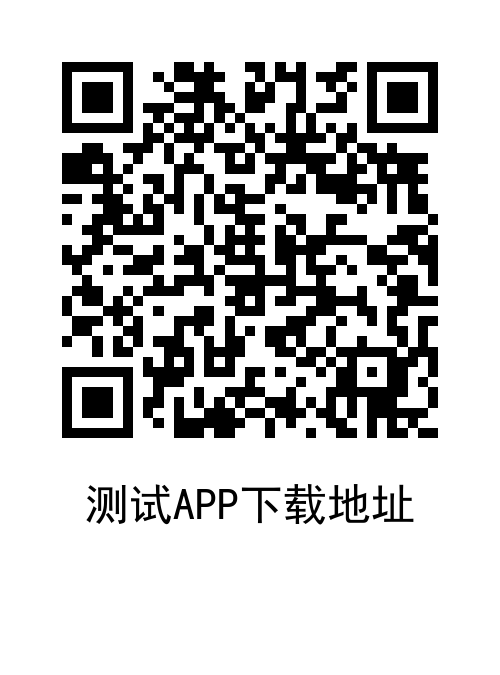 三码合一下载地址APP下载可在微信扫一扫 然后点击右上角-在浏览器里打开进行下载安装。门店APP（安卓版）帐号：md 密码：1234送气工APP（安卓版）帐号：sqg 密码：1234气站APP（安卓版）帐号：qz  密码：1234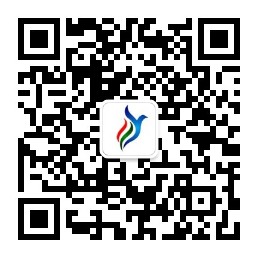 微信公众号